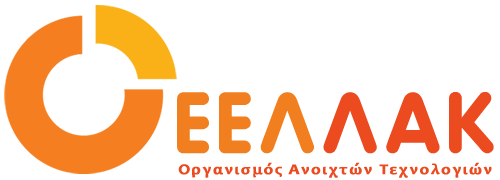 Τρίτη 5 Φεβρουαρίου 2019ΔΕΛΤΙΟ ΤΥΠΟΥΕπιμορφωτικό Σεμινάριο: «Ψηφιακή κατασκευή και διαδίκτυο των πραγμάτων (IoT)», του Τεχνικού Επιμελητηρίου Ελλάδος (ΤΕΕ)Ο Οργανισμός Ανοιχτών Τεχνολογιών (ΕΕΛΛΑΚ) στο πλαίσιο των δράσεών του για την προώθηση του ανοιχτού λογισμικού και των ανοιχτών τεχνολογιών συμμετέχει στα Επιμορφωτικά Σεμινάρια για τις Ανοιχτές Τεχνολογίες που διοργανώνει το Τεχνικό Επιμελητήριο Ελλάδος (ΤΕΕ) την Τετάρτη 13 Φεβρουαρίου και ώρες 17:00-21:00 στην Αίθουσα Εκδηλώσεων του ΤΕΕ, Νίκης 4, Αθήνα, 1ος όροφος.Την Τετάρτη 13 Φεβρουαρίου, στο σεμινάριο με τίτλο «Ψηφιακή κατασκευή και διαδίκτυο των πραγμάτων (IoT)», ο Οργανισμός Ανοιχτών Τεχνολογιών - ΕΕΛΛΑΚ θα συμμετέχει με τις εξής εισηγήσεις:18:00: "Τεχνολογίες και Υποδομές IoT Συστημάτων: Προοπτικές και προκλήσεις”, Συνεργάτης Οργανισμού Ανοιχτών Τεχνολογιών(ΕΕΛΛΑΚ), Νικόλαος Βώρος, Αναπληρωτής Καθηγητής, Εργαστήριο Σχεδιασμού Ενσωματωμένων Συστημάτων & Εφαρμογών, Τμήμα Μηχανικών Πληροφορικής, Τεχνολογικό Εκπαιδευτικό Ίδρυμα Δυτικής Ελλάδας19:00: “Περιπτώσεις χρήσης τεχνολογιών IoT: Η πρότυπη οικία αυτόνομης διαβίωσης”, Συνεργάτης Οργανισμού Ανοιχτών Τεχνολογιών(ΕΕΛΛΑΚ), Χρήστος Αντωνόπουλος, Ερευνητής, Εργαστήριο Σχεδιασμού Ενσωματωμένων Συστημάτων & Εφαρμογών, Τμήμα Μηχανικών Πληροφορικής, Τεχνολογικό Εκπαιδευτικό Ίδρυμα Δυτικής Ελλάδας20:00: “3D Printing & Κατάρτιση” Δημήτρης Κυριακός, Μέλος Δ.Σ. Οργανισμού Ανοιχτών Τεχνολογιών (ΕΕΛΛΑΚ)`- υπεύθυνος για Πρωτοβάθμια & Δευτεροβάθμια Εκπαίδευση, Διευθυντής Δημόσιο Ι.Ε.Κ. Αιγάλεω,σε συνεργασία με τον κ. Κωνσταντίνο Κώτση (Τεχνική Υποστήριξη).Στόχος του σεμιναρίου είναι η ανάδειξη της χρησιμότητας αξιοποίησης των Ανοιχτών Τεχνολογιών σε τομείς που αφορούν και βρίσκουν εφαρμογή στην Τοπική Ανάπτυξη και η παρουσίαση λύσεων για Μηχανικούς με άξονα τις Ανοιχτές Τεχνολογίες. Το πλήρες πρόγραμμα του σεμιναρίου είναι διαθέσιμο εδώ__________________________________________________________________Ο Οργανισμός Ανοιχτών Τεχνολογιών - ΕΕΛΛΑΚ ιδρύθηκε το 2008, σήμερα αποτελείται από 35 Πανεπιστήμια, Ερευνητικά Κέντρα και κοινωφελείς φορείς. Ο Οργανισμός Ανοιχτών Τεχνολογιών - ΕΕΛΛΑΚ έχει ως κύριο στόχο να συμβάλλει στην ανοιχτότητα και ειδικότερα στην προώθηση και ανάπτυξη των Ανοιχτών Προτύπων, του Ελεύθερου Λογισμικού, του Ανοιχτού Περιεχομένου, των Ανοιχτών Δεδομένων και των Τεχνολογιών Ανοιχτής Αρχιτεκτονικής στο χώρο της εκπαίδευσης, του δημόσιου τομέα και των επιχειρήσεων στην Ελλάδα, ενώ παράλληλα φιλοδοξεί να αποτελέσει κέντρο γνώσης και πλατφόρμα διαλόγου για τις ανοιχτές τεχνολογίες. Ανάμεσα στους φορείς που συμμετέχουν στον Οργανισμό Ανοιχτών Τεχνολογιών - ΕΕΛΛΑΚ είναι τα πιο πολλά ελληνικά Πανεπιστήμια και Ερευνητικά Κέντρα, ενώ για την υλοποίηση των δράσεων της ο Οργανισμός Ανοιχτών Τεχνολογιών - ΕΕΛΛΑΚ βασίζεται στην συνεργασία και ενεργή συμμετοχή των μελών της και της ελληνικής κοινότητας χρηστών και δημιουργών Ελεύθερου Λογισμικού, Ανοιχτού Περιεχομένου και Τεχνολογιών Ανοιχτής Αρχιτεκτονικής. Ο Οργανισμός Ανοιχτών Τεχνολογιών - ΕΕΛΛΑΚ εκπροσωπεί τα Creative Commons (wiki.creativecommons.org/Greece), είναι ιδρυτικό μέλος του COMMUNIA (www.communia-association.org), είναι ο ελληνικό κόμβος για το Open Data Institute (opendatainstitute.org), και είναι μέλος του Open Budget Initiative (internationalbudget.org/what-we-do/major-ibp-initiatives/open-budget-initiative).Επικοινωνία: Έλενα Μπάρκα 210 2209380, info at ellak.gr